Музыкальное развитие детей!Интерес детей к музыке можно заметить с раннего возраста. При этом часто вопросы, касающиеся развития мира малыша, практически не волнуют их родителей. На самом деле для детей дошкольного возраста очень важно развивать музыкальность и любовь к музыке. На данном вопросе взрослым следует сделать большой акцент. Когда детей заставляют запоминать ноты, разучивать различные гаммы и этюды, они быстро устают и не понимают, что может быть интересного в этих занятиях. Иногда бывает так, что малыш учится играть на конкретном инструменте, но при этом не умеет играть те детские песни, которые они поют в садике. Он не совсем понимает ту музыку, которую его заставляют разучивать, и по этой причине такие занятия для него становятся скучными и неинтересными. Он их не воспринимает как творческое занятие. Чуть позже такие занятия превращаются в настоящую каторгу. Занятия музыкой для таких детей должны основываться на их интересах и предпочтениях. Огромный отпечаток на вкусы дошкольника оказывает окружающая среда. Немаловажная роль здесь отводится и родителям.РАЗВИТИЕ МУЗЫКАЛЬНОСТИ ДОШКОЛЬНИКОВМузыка занимает особое место не только в жизни взрослых, но и в жизни детей. Приобщая молодое поколение к музыкальной культуре, можно открыть для дошкольника мир, наполненный новыми ощущениями и радостными переживаниями, и при этом помочь ему развиться эстетически и эмоционально.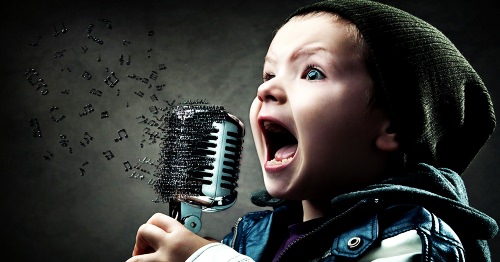 Для того чтобы музыкальное развитие детей было успешным, необходимо с ранних лет воспитывать в ребенке любовь к музыке. Главными компонентами развития музыкальности являются слух и эмоциональная отзывчивость. Без этих музыкальных способностей становится невозможным приобщение ребенка дошкольного возраста к миру музыки. В свою очередь, это может пагубно отразиться на целостном воспитании личности.Эмоциональное восприятие музыки считается одним из главных показателем музыкальности. Благодаря простейшим сенсорным способностям складывается база для развития чувства ритма и ладовысотного слуха. Эти способности проявляются не только во время восприятия музыки, но и во время ее исполнения.В настоящее время существует большое количество вопросов о том, какая взаимосвязь существует между музыкой и развитием детей. Музыка способна оказывать влияние на того, кто ее слушает, изменять его настроение, создавая образы за счет различных средств выразительности. Одни выражены ярко и динамично, другие заставляют задуматься. В любом случае только находясь в комплексном взаимодействии, они способны оказать влияние на слушателя.Во время слушания музыки происходит не только формирование музыкальных способностей, но и эмоциональное развитие, так как, слушая музыку, дети учатся различать образы и сопереживать героям. Язык музыки невозможно выразить словами, она способна вызывать такие эмоции и чувства, которые не имеют словесных описаний.ДЛЯ ЧЕГО НЕОБХОДИМО МУЗЫКАЛЬНОЕ РАЗВИТИЕУже очень давно доказано, что малыш начинает воспринимать музыку, находясь еще внутри утробы матери. При восприятии музыки вместе с будущей мамой происходит музыкальное и эмоциональное развитие, формирование его вкусов и предпочтений.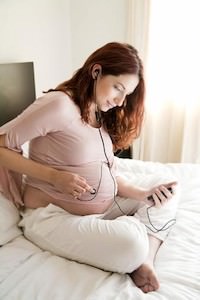 Основной период, в котором происходит формирование музыкальных способностей и приобщение к музыкальной культуре, — это дошкольный возраст. Расширение музыкально-эстетического сознания детей на этом этапе положительно скажется на последующем развитии личности.Музыка оказывает влияние и на умственное развитие детей, дает большое количество информации о жизни композиторов. Разбирая содержание произведений, дети расширяют свой кругозор, в словаре появляются новые слова, при помощи которых дошкольник может передать настроение, выраженное в музыке. Расширение умственных способностей у детей дошкольного возраста происходит в результате того, что музыкальные произведения необходимо анализировать, сравнивать и сопоставлять друг с другом, запоминать и так далее.В современной педагогике музыка представляется как средство, без которого невозможно эмоциональное развитие, которое необходимо для того, чтобы привить ребенку любовь к доброму и прекрасному.ВИДЫ МУЗЫКАЛЬНОЙ ДЕЯТЕЛЬНОСТИМузыкальное воспитание дошкольников включает в себя следующие виды деятельности:восприятие музыки;ее исполнение;проявление творчества;образовательная деятельность.Каждый из этих видов имеет свои разновидности, которые могут существовать как самостоятельно, так и в сочетании друг с другом. Формирование музыкальных способностей детей происходит под влиянием каждого из этих видов. Исключив какую-нибудь деятельность, можно нарушить целостное воспитание личности.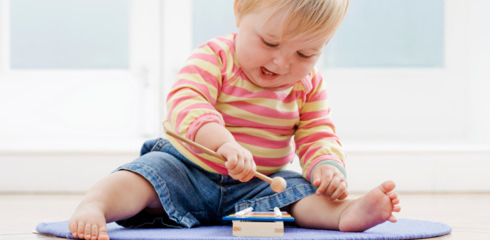 Эмоциональное восприятие музыки детьми старшего возраста происходит более осознанно. Они способны выделять не только главные образы, но и определять, при помощи каких средств они изображены композитором.Исполнительская деятельность детей семи лет тоже отличается от исполнительской деятельности малышей. Они могут не просто петь или танцевать, а выполнять движения под собственное пение.Более самостоятельны старшие дошкольники и в проявлении творчества. Дети могут не только выполнять готовые упражнения, но и придумывать свои элементы.Невозможно развитие музыкальных способностей детей и без образовательной деятельности, которая существует в тесном союзе с другими видами.МУЗЫКАЛЬНОЕ РАЗВИТИЕ МАЛЫШЕЙКогда малышу исполняется три года, он уже обладает достаточным набором навыков, без которых невозможно развитие музыкальных способностей. Данному возрасту соответствуют некоторые особенности восприятия видов музыки. Дети трех лет довольно хорошо ориентируются в этой области, им известно, что музыку можно слушать, петь, под нее можно танцевать и играть.Благодаря этим знаниям происходит не только развитие музыкальных способностей, но и эмоциональное обогащение. Взрослые могут ставить перед детьми задания, которые требуют точного выполнения.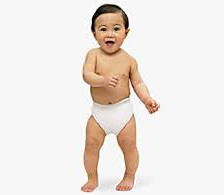 Ведущую роль в формировании музыкальности по-прежнему занимает восприятие. Если детям дать послушать два контрастных произведения, например тихую колыбельную и бодрый марш, то реакция на них будет абсолютно разной.В этом возрасте для детей свойственно интересоваться яркими моментами произведения, обычно это вступление или заключение, реже выразительная интонация мелодии. Во время прослушивания тренируется память, позволяя запоминать понравившийся момент и узнавать его при повторном прослушивании. Восприятие музыки может формироваться и при прослушивании небольших пьес с ярко выраженными образами: «Медведь», «Поезд», «Птичка», «Машина» и так далее.Формирование слуха у детей осуществляется во время выполнения музыкально-дидактических заданий или игр, главная задача которых — развитие музыкальных и сенсорных способностей, которые напрямую связаны с восприятием таких свойств звука, как высота, тембр, сила и длительность.Следующий этап в развитии музыкальности дошкольников — подражание голосу взрослого. У детей формируется голосовой аппарат, их речь становится более активной. Конечно, малыши не сразу могут выдавать целые куплеты и строчки, сначала они подхватывают за взрослым окончания фраз, потом отдельные слова, а потом уже могут легко петь вместе с взрослым. При повторении за взрослым слов у малыша происходит формирование фонематического слуха, нарушение которого может отразиться на дальнейшей успеваемости.Чтобы малыш мог уловить ритм, необходимо медленно, нараспев проговаривать слова песни, к тому же это позволяет контролировать дыхание.Музыкальная деятельность детей включает в себя следующие разделы:слушание;музыкально-ритмические упражнения;пение;музыкально-дидактические игры;подвижные музыкальные игры;игра на детских музыкальных инструментах;пляски.И самое главное на что надо обратить внимание-это какую музыку нужно начинать слушать ребенку!Из чего же попробовать выбрать музыку для ребенка?Родители заблуждаются, когда думают о том, что ребенку нужно слушать только детскую музыку, то есть только песенки из мультиков и подобные. Многие дети хорошо реагируют на композиции эпохи барокко, а в особенности, если ее исполняют камерные оркестры.Какую музыку слушать для развития ребенка — попробуйте найти песни этих известных композиторов, как Баха, Вивальди, Генделя. Эти композиции, по некоторым версиям, нравятся детям потому, что их музыкальные произведения идут на одной волне. Детям также нравится венская классика: Бетховен, Моцарт. Это музыка намного сложнее по композициям, но сочетание стройности и разнообразия малышам также нравится.Классика имеет свою особенность, в ней широта и многообразие, сложность звука и изменение ритмов.Есть и такое, когда ребенку больше нравятся современные композиции, с ритмом, который повторяется. Чувство ритма совсем еще никому не мешало, оно может заложить отличный фундамент для самореализации человека. Но все же постарайтесь подобрать музыку со сложным инструменталом и непростой мелодикой. Можно попробовать дать послушать ребенку блюз и джаз двадцатого века. Можно поэкспериментировать с фольклором различных стран мира. Это является хорошей альтернативой поп-музыки.Классическая музыка активизирует детский мозг, заставляет его работать более активно!!!Есть родители, которые стараются подбирать музыку под какую-то определенную цель. Например, чтобы повеселить ребенка повысить его тонус, чтобы успокоить или уложить спать. Эти идеи имеют свой смысл. Когда человек слушает музыку, у него в мозгу происходят некоторые биохимические реакции, которые даже способны повлиять на состав его крови.Но процессы торможения в мозге или процессы возбуждения в головном мозге у всех людей происходят не одинаково, и все по-разному проявляют реакцию на звуковые раздражители. Один кроха способен уснуть только под классику, а другого успокоит звук включенного пылесоса.Какую музыку слушать для развития ребенка — действительно, музыку можно подобрать под определенные задачи и цели. Например, если музыка быстрая, ритмичная и заводная, мы способны двигаться быстрее. Чаще всего и у малышей происходит также, чем быстрее музыка, тем они активнее становятся. А вот, чтобы успокоить ребенка нужно подбирать музыку со стабильным ритмом, так как переменный ритм, заставляет работать мозг, осмысляя происходящее. Действовать нужно при помощи проб и естественно, ошибок.Родителям совсем не сложно будет определить, что музыка ребенку нравится. На музыку, которая ребенку нравится, он реагирует спокойно, не протестует и внимательно ее слушает. Если музыка крохе неприятна, то он выразит свое недовольство плачем. В таком случае не принуждайте слушать такую музыку ребенка, даже если она является вашей любимой мелодией.Непременно следите за тем, какое состояние у ребенка и отмечайте признаки усталости, например, если кроха беспокоится или желает отвернуться. Маленький ребенок вполне может устать уже за пять-пятнадцать минут.Какую музыку слушать для развития ребенка — самое главное – учитесь понимать эмоциональный отклик ребенка и его интересы, а также экспериментируйте.СПИСОК МУЗЫКАЛЬНЫХ ПРОИЗВЕДЕНИЙ, 
РЕКОМЕНДУЕМЫХ ДЛЯ ПРОВЕДЕНИЯ МУЗЫКОТЕРАПИИМузыка для свободной деятельности детейБах И. «Прелюдия до мажор», «Шутка»Брамс И. «Вальс»Вивальди А. «Времена года»Кабалевский Д. «Клоуны», «Петя и волк»Моцарт В. «Маленькая ночная серенада», «Турецкое рондо»Мусоргский М. «Картинки с выставки»Чайковский П. «Детский альбом», «Времена года», «Щелкунчик» (отрывки из балета)Шопен Ф. «Вальсы»Штраус И. «Вальсы»Детские песни«Антошка» (Ю.Энтин, В.Шаинский)«Бу-ра-ти-но» (Ю.Энтин, А.Рыбников)«Будьте добры» (А.Санин, А.Флярковский)«Веселые путешественники» (С.Михалков, М.Старокадомский)«Все мы делим пополам» (М.Пляцковский, В.Шаинский)«Где водятся волшебники» «Да здравствует сюрприз» (из к/ф «Незнайка с нашего двора» Ю.Энтин, М.Минков)«Если добрый ты» (из м/ф «Приключения кота Леопольда» М.Пляцковский, Б.Савельев)«Колокола», «Крылатые качели» (из к/ф «Приключения электроника», Ю.Энтин, Г.Гладков)«Настоящий друг» (из м/ф «Тимка и Димка», М.Пляцковский, Б.Савельев)«Песенка Бременских музыкантов» (Ю.Энтин, Г.Гладков)«Прекрасное далеко» (из к/ф «Гостья из будущего» Ю.Энтин, Е.Крылатов)«Танец маленьких утят» (французская народная песня)Музыка для пробуждения после дневного снаБоккерини Л.»Менуэт»Григ Э. «Утро»Лютневая музыка ХYII векаМендельсон Ф. «Песня без слов»Моцарт В.»Сонаты»Мусоргский М. «Рассвет на Москва-реке»Сенс-санс К. «Аквариум»Чайковский П.И. «Вальс цветов», «Зимнее утро», «Песня жаворонка»Музыка для релаксацииАльбиони Т. «Адажио»Бетховен Л. «Лунная соната»Глюк К. «Мелодия»Григ Э. «Песня Сольвейг»Дебюсси К. «Лунный свет»Римский-Корсаков Н. «Море»Сен-Санс К. «Лебедь»Чайковский П.И. «Осенняя песнь», «Сентиментальный вальс»Шопен Ф. «Ноктюрн соль минор»Шуберт Ф. «Аве Мария», «Серенада»